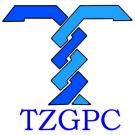 台州市政府采购招标文件TZCG-2022-GK033号采购项目：路桥医院保安服务项目采 购 人：台州恩泽医疗中心（集团）台州市政府采购中心2022 年 12 月 2 日投标邀请台州市政府采购中心受台州恩泽医疗中心（集团）委托，就路桥医院保安服务项目进行公开招标，欢迎符合资格条件的国内投标人参加投标。一、项目基本情况项目编号：TZCG-2022-GK033号项目名称：路桥医院保安服务项目二、投标人的资格要求（一）满足《中华人民共和国政府采购法》第二十二条规定。（二）本项目的特定资格要求：无。（三）信用记录：未被列入“信用中国”失信被执行人或重大税收违法案件当事人名单；未处于“中国政府采购网”政府采购严重违法失信行为信息记录中的禁止参加政府采购活动期间。（四）法律、行政法规规定的其他条件：单位负责人为同一人或者存在直接控股、管理关系的不同供应商，不得同时参加同一项目投标；为本项目提供整体设计、规范编制或者项目管理、监理、检测等服务的供应商，不得再参与本项目投标（联合体投标的，联合体各方均须满足该条款）。三、获取招标文件（一）时间：2022年12月12日至2022年12月19日（二）方式：浙江政府采购网（https://zfcg.czt.zj.gov.cn）免费下载四、提交投标文件（一）截止时间（开标时间）：2023年1月4日9点整（北京时间）（二）投标网址：浙江政府采购云平台（http://www.zcygov.cn）五、发布公告（一）公告网址：浙江政府采购网（https://zfcg.czt.zj.gov.cn）、台州市公共资源交易网（https://tzztb.zjtz.gov.cn）（二）公告期限：本公告期限自发布之日起五个工作日六、注册报名投标人需登录浙江省政府采购网（https://zfcg.czt.zj.gov.cn/）进行注册后报名。七、联系方式（一）采购人（受理招标文件相关质疑及答复） 名 称：台州恩泽医疗中心（集团） 路桥医院地 址：台州市路桥区路桥街道下里桥西路1号联系人：林老师联系电话：0576-82136036（二）采购组织机构名 称：台州市政府采购中心地　址：台州市市府大道777号项目联系人：郑女士　  联系电话：0576-88685058       受理联系人：侯女士（受理注册、中标结果相关质疑及答复）联系电话：0576-88685121     技术人员：徐女士   (该项可根据实际情况进行调整或删减)联系电话：0576-88685161     （三）同级政府采购监管机构名 称：台州市财政局政府采购监管处  地 址：台州市财政局                联系人：陈女士                     联系电话：0576-88206705            （四）政采云平台联系电话：4008817190      台州市政府采购中心                                      2022年12月2日投标人须知前附表二、说 明总则本招标文件依据《中华人民共和国政府采购法》、《中华人民共和国政府采购法实施条例》（国务院令第658号）和《政府采购货物和服务招标投标管理办法》（财政部令第87号）及国家和浙江省有关法律、法规、规章编制。投标人应仔细阅读本项目招标公告及招标文件的所有内容（包括变更、补充、澄清以及修改等，且均为招标文件的组成部分），按照招标文件要求以及格式编制投标文件，并保证其真实性，否则由此引起的一切后果应由投标人承担。适用范围本招标文件适用于本次项目的招标、投标、评标、定标、验收、合同履约、付款等行为（法律、法规另有规定的，从其规定）。本招标文件仅适用于本次招标公告中所涉及的项目和内容。（三）当事人1.采购组织机构：是指采购人委托组织招标的集中采购机构或采购代理机构；2.采购人：是指依法进行政府采购的国家机关、事业单位和团体组织；3.投标人：是指响应招标、参加投标竞争的法人、其他组织或者自然人；4.中标人：是指经评标委员会评审确定的对招标文件作出实质性响应，经采购人按照规定在评标委员会推荐的中标候选人中确定的或受采购人委托直接确认的，与采购人签订合同资格的投标人；5.联合体：两个或两个以上法人或者其他组织可以组成一个联合体，以一个投标人的身份共同投标。（四）以联合体形式投标的，应符合以下规定1.联合体各方应签订联合体协议书，明确联合体牵头人和各方权利义务，并作为投标文件组成分部分；2.联合体各方均应当具备《中华人民共和国政府采购法》第二十二条规定的条件，并在投标文件中提供联合体各方的相关证明材料；3.联合体成员存在不良信用记录的，视同联合体存在不良信用记录；4.联合体各方中至少应当有一方符合采购人规定的资格要求。由同一资质条件的投标人组成的联合体，应当按照资质等级较低的投标人确定联合体资质等级；5.联合体各方不得再以自己名义单独在同一合同项中投标，也不得组成新的联合体参加同一项目投标；6.联合体各方应当共同与采购人签订采购合同，就合同约定的事项对采购人承担连带责任；7.投标时，应以联合体协议中确定的主体方名义投标，对联合体各方均具有约束力。（五）语言文字以及度量衡单位1.投标文件以及投标人与采购组织机构就有关投标事宜的所有来往函电，均应以中文汉语书写，除签字、盖章、专用名称等特殊情形外。投标资料提供外文证书或者外国语视听资料的，应当附有中文译本，由翻译机构盖章或者翻译人员签名。2.所有计量均采用中国法定的计量单位。3.所有报价一律使用人民币，货币单位：元。（六）现场踏勘1.招标文件规定组织踏勘现场的，采购人按招标文件规定的时间、地点组织投标人踏勘项目现场。2.投标人自行承担踏勘现场发生的责任、风险和自身费用。3.采购人在踏勘现场中介绍的资料和数据等，不构成对招标文件的修改或不作为投标人编制投标文件的依据。（七）特别说明1.投标人投标所使用的资格、信誉、荣誉、业绩与企业认证必须为本法人所拥有且所提供的资料都是真实有效的。投标人投标所使用的采购项目实施人员必须为本法人员工。2.本招标文件中关于电子招投标的内容、流程，如与政采云系统中最新的内容、操作不一致的，以政采云系统中的要求为准。三、招标文件（一）招标文件由招标文件目录所列内容组成。（二）投标人在规定的时间内未对招标文件提出疑问、质疑或要求澄清的，将视其为无异议。（三）对招标文件中描述有歧义或前后不一致的地方，评标委员会有权进行评判，但对同一条款的评判应适用于每个投标人。（四）采购组织机构对招标文件进行必要的澄清更正的，澄清或者修改的内容可能影响投标文件编制的，于投标截止时间的15日前在浙江省政府采购网上以更正公告的形式通知各潜在的投标人；不足15日的，采购组织机构应当顺延提交投标文件的截止时间。四、投标文件（一）投标文件的编制投标人获取招标文件后，按照采购组织机构的要求提供：资格证明文件、商务与技术文件和报价文件。【特别提示：如在投标时有要求提供资料原件的，将原件扫描放入投标文件】若参与多标项投标的，则按每个标项分别独立编制投标文件。1.资格证明文件的组成（以联合体形式参加本项目投标的，联合体各方均应当提供如下资格证明材料。）（1）投标声明书；（2）授权委托书或联合体授权委托书（法定代表人亲自办理投标事宜的，则无需提交授权委托书；以联合体形式投标时需提供联合体授权委托书）；（3）联合体共同投标协议书（以联合体形式投标时需提供）；（4）法人或者其他组织的营业执照等证明文件，自然人的身份证明；（5）符合参与政府采购活动的资格条件并且没有税收缴纳、社会保障等方面的失信记录的承诺函；（6）具备履行合同所必需的设备和专业技术能力的证明材料（根据项目性质提供）；（7）提供采购公告中符合投标人特定条件的有效资质证书扫描件，以及需要说明的其他资料。2.商务与技术文件的组成（1）技术方案描述部分投标人情况介绍（人员与技术力量、经营业绩等）；项目需求的理解与分析（投标人对项目现状及需求的理解状况，对项目现状和需求描述的全面性、准确性、针对性，项目功能设计完备、对系统各组成部分等功能进行准确的分析，对项目重点、难点的把握，解决方案及合理化建议）；总体设计（技术、服务）方案；功能设计方案；质量保证方案；项目实施方案（包括项目工期、确保项目进行的措施或方案、项目实施进度安排、项目实施人员及项目负责人的资质、类似经验及社保证明等）；项目分包方案；	技术需求响应表；项目实施人员一览表；工程量/原材料、人工费清单（均不含报价）；项目负责人资格情况表；安装、调试及验收方案（包括项目验收标准和验收方法等）；实施服务与保障的能力及方案（包括服务方式、服务网点、技术培训、实施期与运维期服务的内容和措施等）；投标人需要说明的其他内容（包括可能影响投标人技术性能评分项的各类证明材料）。（2）商务响应及其他部分证书一览表（与本项目相关的认证证书或文件）；近三年来类似项目的成功案例（投标人类似项目实施情况一览表、合同及其相应的发票、用户验收报告等）；商务需求响应表。3.报价内容的组成（1）开标一览表；（2）报价明细表；（3）中小企业、残疾人福利性单位、监狱企业等声明函；（4）针对报价投标人认为其他需要说明的。（二）投标报价1.投标人应按照招标需求内容、责任范围以及合同条款进行报价。并按“开标一览表”和“报价明细表”规定的格式报出总价和分项价格。投标总价中不得包含招标文件要求以外的内容，否则，在评标时不予核减。2.投标报价包括本项目采购需求和投入使用的所有费用，包括但不限于主件、标准附件、备品备件、施工、服务、专用工具、安装、调试、检验、培训、运输、保险、税款等。3.投标报价不得为选择性报价和附有条件的报价。（三）投标文件的有效期1.投标文件有效期为投标截止日起90天。2.在特殊情况下，采购人可与投标人协商延长投标文件的有效期。3.中标人的投标文件自开标之日起至合同履行完毕均应保持有效。（四）投标文件的签署1.投标文件需由法定代表人或经其正式授权的代表签字或盖章（本项目如允许联合体投标且投标人是联合体的，联合体牵头单位应盖章，并签署联合体牵头单位法定代表人或经其正式授权的代表的全名）。授权代表须出具书面授权证明，其《法定代表人授权书》应附在投标文件中。2.投标文件中所有的插字、涂改和增删，必须由法定代表人或经其正式授权的代表在旁边签字或盖章才有效。3.投标文件中要求加盖公章处，可使用有效安全的电子签章替代。（五）投标文件的递交要求按照前附表要求提交，如采购组织机构顺延截止时间和开标时间，采购组织机构和投标人的权利和义务将受到新的截止时间和开标时间的约束。五、开标（一）开标程序1.开标时间到后，主持人准时组织开标；2.宣布采购组织机构工作人员；3.投标人登录政采云平台，用“项目采购-开标评标”功能对投标文件进行在线解密，在线解密时间为开标时间起半个小时内；4.采购组织机构工作人员当众宣布投标人名称、投标价格和招标文件规定的需要宣布的其他内容（以开标一览表要求为准）；5.公布开标结果。（二）开标异议投标人代表对开标过程和开标记录有疑义，以及认为采购人、采购组织机构相关工作人员有需要回避的情形的，应当场提出询问或者回避申请，开标会议结束后不再接受相关询问、质疑或者回避申请。（三）投标人不足三家，不得开标。六、评标（详见第四章）七、定标（一）确定中标人评标委员会根据采购单位的《授权意见确认书》，推荐中标候选人或确定中标人。其中推荐中标候选人的，采购组织机构在评标结束后2个工作日内将评标报告送采购人，采购人自收到评标报告之日起5个工作日内在评标报告推荐的中标候选人中确定中标人。（二）发布中标结果公告采购组织机构自中标人确定之日起2个工作日内，在浙江省政府采购网和台州市公共资源交易网上公告中标结果，中标结果公告期为1个工作日。（三）发放中标通知书采购组织机构在发布中标结果公告的同时，通过政采云平台向中标人发出中标通知书。八、合同签订及公告（一）签订合同1.采购人应当自中标通知书发出之日起30日内，按照招标文件和中标人投标文件内容要求，与中标人签订合同。所签订的合同不得对招标文件确定的事项和中标人投标文件作实质性修改。2.采购人不得向中标人提出任何不合理的要求作为签订合同的条件。3.中标人无故拖延、拒签合同的，将取消中标资格。4.中标人拒绝与采购人签订合同的，采购人可以按照评标报告推荐的中标候选人名单排序，确定下一候选人为中标人，也可以重新开展政府采购活动。同时，拒绝与采购人签订合同的中标人，由同级财政部门依法作出处理。5.询问或者质疑事项可能影响中标结果的，采购人应当暂停签订合同，已经签订合同的，应当中止履行合同。（二）合同公告及备案1.采购人应当自合同签订之日起2个工作日内，在省级以上财政部门指定的政府采购信息发布媒体及相关网站上公告。2.采购人应当自合同签订之日起7个工作日内，将合同通过政采云平台提交至同级人民政府财政部门备案存档。九、询问、质疑与投诉（一）询问投标人对政府采购活动事项（招标文件、采购过程和中标结果）有疑问的，可以向采购人或采购组织机构提出询问，采购人或采购组织机构将及时作出答复，但答复的内容不涉及商业秘密。询问可以口头方式提出，也可以书面方式提出。联系方式见第一章“投标邀请”中“采购人、采购组织机构的名称、地址和联系方式”。（二）质疑1.报名本项目的投标人认为招标文件、采购过程和中标结果使自己的权益受到损害的，通过政采云平台的质疑系统一次性向采购人或采购组织机构提出质疑：（1）投标人认为招标文件的内容损害其权益的，应当自获取之日起（获取截止日之后收到招标文件的，以获取截止日为准）7个工作日内提出质疑；（2）投标人对采购过程提出质疑的，应当在各采购程序环节结束之日起7个工作日内提出质疑；（3）投标人对中标结果提出质疑的，应当在中标结果公告期限届满之日起7个工作日内提出质疑。2.采购人或采购组织机构在收到投标人的书面质疑后7个工作日内作出答复，并以书面形式或政采云平台回复质疑投标人和其他有关投标人，但答复内容不涉及商业秘密。3.投标人质疑应当有明确的请求和必要的证明材料，包括但不限于权益受损害的情况说明及受损害的原因、证据内容等，并对质疑内容的真实性承担责任（依据《中华人民共和国政府采购法实施条例》第五十七条，捏造事实、提供虚假材料或者以非法手段取得证明材料不能作为质疑、投诉的证明材料）。（三）投诉投标人对采购人或采购组织机构的质疑答复不满意或在规定时间内未得到答复的，可以在答复期满后15个工作日内，向同级政府采购监督管理机构投诉。招标需求一、招标项目一览表本次招标共 1 个标项，具体内容如下表：二、技术需求（一）岗位人员需求：2022年度台州恩泽医疗中心（集团）路桥医院共设保安16岗、消控人员3岗（详见表1），其中北门(**室)1名、急诊1名、综合楼1名、病房大楼1名、巡逻机动4名、北大门停车场1名、消控室1名，**室、急诊、病房大楼、消控室4个岗位需24小时轮班值守，且要求全年有人在岗，余下岗位为8小时岗。根据上述岗位需求，本次保安服务要求配备保安人员至少19名（详见表2），其中主管1名，保安员不少于15名（机动巡逻设3人），消控员不少于3名。表1：2022路桥医院保安人员岗位表表2：本次保安服务岗位需求表保安人员配置要求： ▲保安人员配置要求设主管一名，保安主管持有物业经理证书（须提供物业经理证书原件扫描件）；保安主管应具备较高的政治思想素养和业务水平，具备一定的管理经验，有较强的组织协调能力；保安需受过专门的保安业务培训并持证上岗，其中消控室人员要求持消控证上岗（至少两名需持有中级消防设施操作证）。保安人员实行轮休，上班时间不分节假日；保安从业人员应知法，懂法，守法，依法办事，要求男性，45周岁以下（特殊情况须经采购人同意），高中以上学历或是退伍军人，身体健康，没有传染病及精神病等不能控制自己行为能力的疾病病史，体貌端正；进驻保安人员统一着保安服装，配备值勤所需的装备、器材、通讯设备及个人装备等，遵守路桥医院安全管理规定；按照公安和消防部门的相关要求和规定，所有保安人员需经过消防部门正规培训上岗。2、其他要求：（1）上述人员配置为最低限度的配置要求，投标人在投标前须充分考虑医院工作场所及工作时间的特殊性、后期人员调休及薪资待遇等因素，根据岗位需求，合理制定服务方案，配置工作人员；（2）保安人员在岗人数根据医院情况机动排班，全年工作总量保持不变。（二）保安管理服务要求1、保安人员服务内容负责全院安全保卫、疫情防控、消控（监控）设施设备运行管理、停车场及车辆管理（包括非机动车管理）等工作，协助院方处理治安及其他突发事件，维护公共秩序。负责设施设备运行和危化品管理，如果因为保卫失职（如水电、消防问题等）造成医院损失，按责任承担相应费用。具体如下：（1）内部管理体制健全，设立主管1名、驻场保安队长1名，全面负责日常保安队伍的规范化管理。（2）负责医院日常的停车管理，消防治安安全巡逻，突发事件的处置。（3）负责医院消防安全培训、演练及消控室管理等工作，负责安保消防台账，切实履行消防职责，确保顺利通过上级单位的各项检查要求，接受医院的领导和监督，能完成医院交办的任务，并遵守医院的规章制度。（4）做好疫情防控相关工作，严格落实院内制定的各项疫情防控工作措施。（5）保安人员需全天候的巡逻值班，实行网格化管理；保安人员有酒店管家式服务理念、贯穿全过程培训理念、痕迹化管理理念，规范院内停车；采购人每半年进行一次满意度调查，确保综合满意度百分之90以上；（6）进驻保安人员统一着保安服装，配备值勤所需的装备、器材、通讯设备及个人装备等，遵守路桥医院安全管理规定。（7）从院部安全实际出发，经常性开展在岗人员业务培训和紧急预案演练。每年组织不少于1次的突发事件应急演习。（8）必须采取切实有效措施保持保安队伍的稳定，严格控制保安人员轮换岗比例，合同期限内轮换岗保安人数不得超过合同编制的50%。保安队伍中如队长更换，应提前一个月以书面形式通知采购人，其他队员更换要提前七天告知采购人，确保服务质量不因人员变动而受影响。（9）保安应聘、录用、离职等管理档案规范，手续齐全，相应资料报送采购人备案。（10）中标人如数配齐保安人员，采购人有权对保安人员的工作进行监督检查，对不称职的保安提出批评教育，对屡教不改的提出更换要求，中标人应在十五天内无条件更换。（11）保安人员用餐可在医院食堂搭伙。  （12）保安人员除上述基本素质外还需有“酒店式”服务，标准包括：三步五步添把手，看到病人行动不便主动安排轮椅，入出院病人主动帮忙提物品。高效的问询服务，亲近服务，住院大厅主动指引病人及家属住院缴费，陪同行动不便办理入住的病人至电梯口，做好护梯手势，指引病人进入电梯。    2、岗位工作职责及要求   （1）保安主管：全面负责保安等物业服务各项管理工作；组织安排勤务，负责统计考勤，检查执勤服务记录；负责人员的学习和训练；及时准确传达采购人的工作部署；协助开展安全检查，发现问题及时解决；掌握人员的思想动态，做好思想政治工作，及时解决队伍中出现的问题。（2）保安队长：协助主管做好安保服务各项工作，全面负责保安队伍的日常管理事务，严格保安队伍纪律管理，奖优罚劣。承担保安违规违纪的连带责任。实行人性化管理，关心队员疾苦，掌握队员的思想动态，充分调动队员积极性，努力保证队伍稳定。传达落实采购人的服务要求与管理规定，组织实施并不断完善安全保卫整体方案。结合实际情况，适时作出岗位调整，完善各岗位职责。有针对性地开展安全教育和提示；定期向采购人汇报工作开展情况及治安信息，重大情况及时报告。配合采购人对公共区域内违规事件的处理。组织开展保安业务培训和预案演练；建立健全录用保安人员档案资料。以身作则、吃苦在先、讲求奉献；贯彻落实采购人任务要求与工作安排。负责安排保安的日常工作，参与保安值勤，增援重点岗位。督促检查在岗人员履行岗位职责情况，纠正队员违规违纪行为。坚持讲评，不流于形式，形成良好的队风。处理各岗位的突发事件，重大情况及时报告。妥善保管好采购人提供的设备器材，严格设备交接班制度。组织指挥保安队员做好安全保卫与秩序保障工作，将各岗位的执勤情况汇总记录。（3）门卫管理：严格人员、车辆、物资进出管理。严格落实采购人部署的各项疫情防控工作措施。按时立岗，礼貌待人，树立良好的窗口形象。值班室内无闲杂人员滞留，保持内外环境整洁卫生。完成采购人交办的其他事项。（4）区域守护：熟悉守护区域的情况特点，定点守卫与区域巡查相结合。掌握消防栓、灭火器、水泵房等安全设施的位置、性能和使用方法。听从保安队长工作安排与指挥调度，及时处置突发事件。维护责任区域公共秩序，协助各岗位开展大楼内秩序管理。发现可疑人员主动盘问，发现违规行为，大胆管理，主动干预，发现异常及安全隐患，立即采取措施并报告，制止暴力事件，有效处置各种违法犯罪行为。无闲杂人员滞留。（5）机动巡逻：发现和排除各种不安全因素，及时处置各种违法犯罪行为。听从保安队长工作安排与指挥调度，善于发现、分析处理各种事故隐患和突发事件。根据不同情况，灵活执行相应的巡逻方案。加强对重点区域、要害部位的安全巡查，巡更采点不流于形式，协助各岗位开展大楼秩序维护和秩序管理工作，如实记录汇报巡逻记录。（6）车辆管理：负责院内外停车场的车辆停放及周边道路交通车辆秩序维护。利用道闸和监控系统，对进出院内的各类车辆进行有效管理，非机动车要求做到定点有序停放，机动车则根据设置好的行车指示标志及车辆行驶路线，引导车辆有序停放。加强巡逻检查，要求院内停车区域无易燃、易爆等物品存放。（7）消防管理：按照消防部门和路桥医院的要求及相关消防管理制度规定，按时检查消防设备设施，并做好检查记录，按消防部门要求建立标准化管理台账，协助采购人做好消防安全保卫工作。经常性开展消防业务培训，制定完善的预案并演练，发现有人擅自动用消防设施的，应及时制止并报告采购人。发现火灾隐患，立即报告采购人并及时设法消除。发生火警，能冷静处置，按预案进行火灾报警、人员疏散、抢救物资等工作。通过门卫卡口管理、区域守护与机动巡逻，形成施工现场安全防范网络。保障台路桥医院正常秩序。（8）消控、监控管理：制订设备安全运行制度，严格遵守安全保卫和消防安全等管理制度，定期对消防、监控主机及各消防、监控点的设备进行巡查，确保运行无故障，同时负责做好相关台账。消控、监控设施设备应保持24小时开通，并保持完整的监控记录，保证对院内各出入口、内部重点区域的安全监控、录像及协助布警。监控室收到异常情况（999急救、一键报警、消防报警）报警信号后，应及时指挥出警，并派专人赶到现场进行前期处理，院内发生的各类纠纷和治安案件、配合采购人调查、协助公安机关对案件排查。监控资料应至少保持30天。 （四）工作衔接要求1、主管及保安队长应该与路桥医院保持必要的工作交流，建立工作反馈机制，每月一次向路桥医院书面汇报所承担的保安等工作开展情况及信息反馈，重大情况须及时报告。2、做好详细的各类工作记录，原始台帐保存完好，以备采购人和相关部门核查。3、完成采购人交办的其它安保等服务事项。   （五）设备配置及物耗保安随身使用的装备（如保安服、头盔、雨靴、雨衣、电警棍、辣椒水等）都由中标单位提供。日常易耗品由采购单位提供。  （六）考核制度考核制度分为“保安考核”和“消控服务考核”，每年考核4次，每个季度1次。日常考核每扣10分，从当月物业管理服务费中扣1000元。岗位人员有缺失的，每缺失一人（经查实的）扣当月物业管理服务费1万元，无故脱岗（经查实的）每人次扣当月物业管理服务费1000元。（1）保安考核（2）消控服务考核办法三、商务需求（一）服务期：服务时间2年，具体日期以合同签订时间为准。（二）服务地点：台州恩泽医疗中心（集团）路桥医院。（三）付款条件：按中标供应商年服务费总额签订合同，合同生效后按月支付服务费（若当月有考核，根据考核情况减去相应扣款后支付）。服务费用每月按编制岗位数的实际到岗人数及考核情况（若有）进行结算，采购人收到发票后1个月内支付上月服务费。（四）履约保证金：合同签订前，中标人应先缴纳合同总金额1%的履约保证金，履约保证金在服务期结束后及时返还。（供应商以电汇、转帐、或者金融机构、担保机构出具的保函等形式提交履约保证金，注明用途为“履约保证金”。）评标一、评标原则（一）评标活动遵循公平、公正、科学和择优的原则，以招标文件和投标文件为评标的基本依据，并按照招标文件规定的评标方法和评标标准进行评标。（二）任何单位和个人不得干扰、影响评标的正常进行；评标委员会及有关工作人员应不带任何倾向性和启发性，不得向外界透露任何与评标有关的内容，不得私下与投标人接触。二、评标方法综合评分法，是指投标文件满足招标文件全部实质性要求，且按照评审因素的量化指标评审得分最高的投标人为中标候选人的评标方法。三、评标委员会（一）本项目评标委员会由采购人代表和评审专家组成。（二）评标委员会成员与参与投标的供应商有下列情形之一的，应当回避：1.参加采购活动前3年内与供应商存在劳动关系；2.参加采购活动前3年内担任供应商的董事、监事；3.参加采购活动前3年内是供应商的控股股东或者实际控制人；4.与供应商的法定代表人或者负责人有夫妻、直系血亲、三代以内旁系血亲或者近姻亲关系；5.与供应商有其他可能影响政府采购活动公平、公正进行的关系；6.法律法规规定的其他情形。（三）评标委员会负责具体评标事务，并独立履行下列职责：1.审查、评价投标文件是否符合招标文件的商务、技术等实质性要求；2.要求投标人对投标文件有关事项作出澄清或者说明；3.对投标文件进行比较和评价；4.确定中标候选人名单，以及根据采购人委托直接确定中标人；5.向采购人、采购组织机构或者有关部门报告评标中发现的违法行为；6.法律法规规定的其他职责。四、无效标情形（一）在资格证明文件或商务与技术文件中出现投标报价的，或者报价文件中报价的服务跟商务与技术文件中的投标服务出现重大偏差的；（二）不具备招标文件中规定的资格要求的；	（三）投标文件含有采购人不能接受的附加条件的；（四）评标委员会认为投标人的报价明显低于其他通过符合性审查投标人的报价，有可能影响服务质量或者不能诚信履约的，投标人在限定的时间内不能证明其报价合理性的，评标委员会应当将其作为无效投标处理；（五）报价超过招标文件中规定的预算金额/最高限价或未填写投标报价的； （六）主要性能参数指标负偏离 10 项（含）以上的；（七）投标参数未如实填写，完全复制粘贴招标参数的；（八）投标文件存在虚假材料的； （九）有中华人民共和国财政部令第87号《政府采购货物和服务招标投标管理办法》第三十七条情形之一的，视为投标人串通投标，其投标无效，并移送采购监管部门：1.不同投标人的投标文件由同一单位或者个人编制；2.不同投标人委托同一单位或者个人办理投标事宜；3.不同投标人的投标文件载明的项目管理成员或者联系人员为同一人；4.不同投标人的投标文件异常一致或者投标报价呈规律性差异；5.不同投标人的投标文件相互混装。（十）实质性要求（招标文件中打“▲”内容）不响应的；（十一）商务条款不响应的；（十二）投标文件有效期不足的；（十三）逾期或未按要求提交投标文件的；（十四）未按要求提供资格证明文件的；（十五）其他不符合法律法规相关规定的。五、废标情形（一）出现影响采购公正的违法、违规行为的；（二）评标委员会发现招标文件存在歧义、重大缺陷导致评标工作无法进行，或者招标文件内容违反国家有关强制性规定的；（三）因重大变故，采购任务取消的；（四）法律、法规和招标文件规定的其他导致评标结果无效的。六、评标过程的监控本项目评标过程实行全程录音、录像监控，政府采购监管部门视情进行现场监督，投标人在评标过程中所进行的试图影响评标结果的不公正活动，可能导致其投标被拒绝。七、政府采购政策落实（一）政府采购政策：1.关于小型、微型企业（简称小微企业）投标：小微企业投标是指符合《中小企业划型标准规定》的投标人，通过投标提供本企业制造的货物、承担的工程或者服务，或者提供其他小微企业制造的货物。本项所指货物不包括使用大、中型企业注册商标的货物。小微企业投标应提供、《中小企业声明函》（见附件14），投标人未提供以上资料或者经评标委员会核查不符的，将不能享受相应的小微企业优惠政策。2.监狱企业参加政府采购活动时，应当提供由省级以上监狱管理局、戒毒管理局（含新疆生产建设兵团）出具的属于监狱企业的证明文件，视同小型、微型企业，享受小微企业政府采购优惠政策。3.残疾人福利性单位在参加政府采购活动时，应提供《残疾人福利性单位声明函》（见附件14），视同小型、微型企业，享受小微企业政府采购优惠政策。（二）政府采购政策优惠措施：经主管预算单位统筹后未预留份额专门面向中小企业采购的采购项目，以及预留份额项目中的非预留部分：对小微企业报价给予10%-20%的扣除，用扣除后的价格计算评标基准价和投标报价。联合体各方均为小微企业的，联合体视同为小微企业，对报价给予10%-20%的扣除；联合协议或者分包意向协议约定小微企业的合同份额占到合同总金额30%以上的，对报价给予4%-6%的价格扣除，用扣除后的价格计算评标基准价和响应报价。同一投标人（包括联合体），小微企业、监狱企业、残疾人福利性单位价格扣除优惠只享受一次，不得重复享受。八、评标程序（一）资格审查投标文件解密后，采购人或采购组织机构依法对投标人的资格进行审查，对审查发现无效的进行必要的询问，在政采云平台公布无效投标的投标人名单、投标无效的原因。（二）符合性审查评标委员会应当对符合资格的投标人的投标文件进行符合性审查，以确定其是否满足招标文件的实质性要求，对审查发现无效的进行必要的询问，在政采云平台公布无效投标的投标人名单、投标无效的原因。（三）商务技术及价格评审1.评分标准 1 标项项目评标方法为综合评分法，总计100分，评标按以下标准及要求进行：注：①请扫描上传合同、证书、报告及其他相关证明材料的原件扫描件至投标文件，并加盖公章。2.评审要求（1）评标委员会应当按照招标文件中规定的评标方法和标准，对符合性审查合格的投标文件的商务部分和技术部分进行综合比较与评价，其中客观评分项的分值应当一致。（2）对于投标文件报价出现前后不一致的，除招标文件另有规定外，按照下列规定修正：①“政采云平台”上开启的投标报价与电子投标文件中开标一览表（报价表）内容不一致的，以电子投标文件中开标一览表（报价表）为准；②投标文件中开标一览表（报价表）内容与投标文件中相应内容不一致的，以开标一览表（报价表）为准；③大写金额和小写金额不一致的，以大写金额为准；④单价金额小数点或者百分比有明显错位的，以开标一览表的总价为准，并修改单价；⑤总价金额与按单价汇总金额不一致的，以单价金额计算结果为准。同时出现两种以上不一致的，按照前款规定的顺序修正。修正应当采用询标的形式，并加盖公章。（3）对于投标文件中含义不明确、同类问题表述不一致或者有明显文字和计算错误的内容，评标委员会应当要求投标人作出必要的澄清、说明或者补正。（4）投标人的澄清、说明或者补正采用书面形式，并加盖公章或者由法定代表人或授权代表签字，且不得超出投标文件的范围或者改变投标文件的实质性内容。（四）结果汇总及排序评标结果按评审后综合得分由高到低顺序排列。得分相同的，按投标报价由低到高顺序排列。得分且投标报价相同的并列。投标文件满足招标文件全部实质性要求，且按照评审因素的量化指标评审得分最高的投标人为排名第一的中标候选人。（五）评标报告撰写评标委员会根据全体评标成员签字的原始评标记录和评标结果编写评标报告。第五章 拟签订的合同文本以下为成交后签订本项目合同的通用条款，中标人不得提出实质性的修改，关于专用条款将由采购人与中标人结合本项目具体情况协商后签订。项目名称：                                项目编号：甲方：（采购单位）                        所在地：   乙方：（中标人）                          所在地：甲、乙双方根据××(采购组织机构名称）关于××项目公开招标的结果，签署本合同。一、合同文件 （一）合同条款（二）中标通知书（三）更正补充文件（四）招标文件（五）中标人投标文件（六）其他上述所指合同文件应认为是互相补充和解释的，但是有模棱两可或互相矛盾之处，以其所列内容顺序为准。二、合同内容及服务标准（具体见项目需求）三、合同金额本合同金额为（大写）：___________________元（￥_______________元）人民币。四、甲乙双方责任（一）甲方责任（根据招标结果确定）（二）乙方责任（根据招标结果确定）五、技术资料（一）乙方应按招标文件规定的时间向甲方提供有关技术资料。（二）没有甲方事先书面同意，乙方不得将由甲方提供的有关合同或任何合同条文、规格、计划、图纸、样品或资料提供给与履行本合同无关的任何其他人。即使向履行本合同有关的人员提供，也应注意保密并限于履行合同的必需范围。六、知识产权（一）乙方应保证提供服务过程中不会侵犯任何第三方的知识产权。（二）若侵犯，由乙方赔偿甲方因此遭受的损失（包括但不限于应对及追偿过程中所支付的律师费、差旅费、诉讼费、保全费、鉴定费、评估费等）。七、履约保证金本项目履约保证金为合同金额的____%。[合同签订前交至采购人处，服务期满   年后及时退还]八、转包或分包（一）本合同范围的服务，应由乙方直接供应，不得转让他人供应。（二）除非得到甲方的书面同意，乙方不得将本合同范围的服务全部或部分分包给他人供应。（三）如有转让和未经甲方同意的分包行为，甲方有权解除合同，没收履约保证金并追究乙方的违约责任。九、服务期 (选用)（一）服务期      年。（自合同签订之日起计）十、合同履行时间、履行方式及履行地点（一）履行时间：（二）履行方式：（三）履行地点：十一、款项支付 付款方式：十二、税费本合同执行中相关的一切税费均由乙方负担。十三、质量保证及后续服务（一）乙方应按招标文件规定向甲方提供服务。（二）乙方提供的服务达不到合同文件要求的，根据实际情况，经双方协商，可按以下办法处理：1.赔偿处理；2.解除合同。（三）如在使用过程中发生问题，乙方在接到甲方通知后在   小时内到达甲方现场。（四）在服务期内，乙方应对出现的质量及安全问题负责处理解决并承担一切费用。十四、违约责任（一）甲方无正当理由拒收接受服务的，甲方向乙方偿付合同款项百分之五作为违约金。（二）甲方无故逾期验收和办理款项支付手续的，甲方应按逾期付款总额每日万分之五向乙方支付违约金。（三）乙方未能如期提供服务的，每日向甲方支付合同款项的千分之六作为违约金。乙方超过约定日期____个工作日仍不能提供服务的，甲方可解除本合同。乙方因未能如期提供服务或因其他违约行为导致甲方解除合同的，乙方应向甲方支付合同总值5%的违约金，如造成甲方损失超过违约金的，超出部分由乙方继续承担赔偿责任。 十五、不可抗力事件处理（一）在合同有效期内，任何一方因不可抗力事件导致不能履行合同，则合同履行期可延长，其延长期与不可抗力影响期相同。（二）不可抗力事件发生后，应立即通知对方，并寄送有关权威机构出具的证明。（三）不可抗力事件延续120天以上，双方应通过友好协商，确定是否继续履行合同。十六、解决争议的方法如双方在履行合同时发生纠纷，应协商解决；协商不成时，可提请政府采购监管处调解；调解不成的通过以下第（  ）方式解决：（一）提交台州仲裁委员会仲裁。（二）依法向人民法院提起诉讼。 十七、合同生效及其它（一）合同经双方法定代表人或授权代表签字并加盖单位公章后生效。（二）本合同未尽事宜，遵照《中华人民共和国民法典》有关条文执行。（三）本合同一式两份。甲、乙双方各执一份。本项目未尽事宜以招标文件、投标文件及澄清文件等为准。甲方（盖章）                                     乙方（盖章）法定代表人：                                     法定代表人：委托代理人：                                     委托代理人：联系电话：                                       联系电话：开户银行：                                       开户银行：账号：                                           账号：地址及邮编：                                     地址及邮编：签订时间：    年   月    日专用条款（如果项目性质特殊，采购人认为需要制定专用条款的，须在提交项目采购需求时一并提供，但条款内容应合法、合理，并符合项目实际需求，且不得与通用条款冲突）第六章 投标文件格式项目名称项目编号：（标项）投标文件（资格证明文件）投标人全称（公章）：地    址：时    间：资格证明文件目录投标声明书（附件1）授权委托书或联合体授权委托书（法定代表人办理投标事宜的，则无需提交授权委托书；以联合体形式投标时需提供联合体授权委托书）（附件2-1、附件2-2）联合体共同投标协议书（以联合体形式投标时需提供）（附件3）法人或者其他组织的营业执照等证明文件，自然人的身份证明符合参与政府采购活动的资格条件并且没有税收缴纳、社会保障等方面的失信记录的承诺函具备履行合同所必需的设备和专业技术能力的证明材料本项目要求的特定资质证书附件1投标声明书台州市政府采购中心：（投标人名称）系中华人民共和国合法企业，经营地址。我（ 姓名 ）系（ 投标人名称 ）的法定代表人，我公司自愿参加贵方组织的（招标项目名称）（编号为）的投标，为此，我公司就本次投标有关事项郑重声明如下：我公司声明截止投标时间近三年以来：未被列入失信被执行人、重大税收违法案件当事人名单、政府采购严重违法失信行为记录名单，以及不存在其他不符合《中华人民共和国政府采购法》第二十二条规定的条件【说明：投标人在截止投标时间近三年以来，如有上述所列情形，但限制期届满的，可按实陈述，并提供相应证明文件】。我公司在参与投标前已详细审查了招标文件和所有相关资料，我方完全知悉并认为此招标文件没有倾向性，也没有存在排斥潜在投标人的内容，我方对招标文件的所有内容没有任何异议，不申请澄清和质疑。我公司不是采购人的附属机构；在获知本项目采购信息后，与采购人聘请的为此项目提供咨询服务的公司及其附属机构没有任何联系。我公司保证，采购人在中华人民共和国境内使用我公司投标货物、资料、技术、服务或其任何一部分时，享有不受限制的无偿使用权，如有第三方向采购人提出侵犯其专利权、商标权或其它知识产权的主张，该责任由我方承担。我方的投标报价已包含所有应向所有权人支付的专利权、商标权或其它知识产权的一切相关费用。我公司严格履行政府采购合同，不降低合同约定的产品质量和服务，不擅自变更、中止、终止合同，或拒绝履行合同义务。以上事项如有虚假或隐瞒，我公司愿意承担一切后果，并不再寻求任何旨在减轻或免除法律责任的辩解。投标人名称（公章）：法定代表人或授权委托人签字：日期：××年 ×× 月 ×× 日附件2-1授权委托书台州市政府采购中心：  （投标人全称）  法定代表人（或营业执照中单位负责人）	（法定代表人或营业执照中单位负责人姓名） 授权   （全权代表姓名） 为全权代表，参加贵单位组织的	    项目的采购活动，并代表我方全权办理针对上述项目的投标、开标、评标、签约等具体事务和签署相关文件。我方对全权代表的签字事项负全部责任。在撤销授权的书面通知以前，本授权书一直有效。全权代表在授权委托书有效期内签署的所有文件不因授权的撤销而失效。全权代表无转委托权，特此委托。法定代表人签字或盖章：投标人全称（公章）：                              日期：附：法定代表人姓名：                                 传真：电话：详细通讯地址：邮政编码：全权代表姓名：       职务：                           传真：电话：详细通讯地址：邮政编码：附件2-2联合体授权委托书台州市政府采购中心：（联合体牵头人公司全称）  法定代表人（或营业执照中单位负责人）、  （联合体成员1公司全称）  法定代表人（或营业执照中单位负责人）、（联合体成员2公司全称）  法定代表人（或营业执照中单位负责人）	                    组成的联合体，现共同授权   （全权代表姓名） 为全权代表，参加贵单位组织的       （项目名称）      （项目编号：          ）的采购活动，并代表我方全权办理针对上述项目的投标、开标、评标、签约等具体事务和签署相关文件。我方对全权代表的签字事项负全部责任。在撤销授权的书面通知以前，本授权书一直有效。全权代表在授权委托书有效期内签署的所有文件不因授权的撤销而失效。全权代表无转委托权，特此委托。联合体牵头人全称（公章）： 法定代表人签字或盖章：联合体成员1全称（公章）： 法定代表人签字或盖章：                                                       日期：附：联合体牵头人法定代表人姓名：                                 传真：电话：详细通讯地址：邮政编码：联合体成员1法定代表人姓名：                                 传真：电话：详细通讯地址：邮政编码：全权代表姓名：       职务：                           传真：电话：详细通讯地址：邮政编码：附件3联合体共同投标协议书 （联合体所有成员名称） 自愿组成联合体，以一个投标人的身份共同参加贵单位组织的       （项目名称）      （项目编号：          ）的投标。现就联合体投标事宜订立如下协议： （某联合体成员名称） 为联合体的牵头人。联合体牵头人合法代表联合体各成员，负责本采购项目投标文件编制和合同谈判活动，并代表联合体提交和接受相关的资料、信息及指示，并处理与之有关的一切事物，负责合同实施阶段的主办、组织和协调工作。联合体将严格按照招标文件的各项要求，递交投标文件，履行合同，并对外承担连带责任。本次联合投标中，分工如下：（联合体牵头人名称）承担的工作和义务为：               ；（联合体成员1名称）承担的工作和义务为：                。  ……本次联合投标中，各方对于分享项目成果和知识产权的约定为：                                                                        。各方具体的责任、权利、义务，在中标后经各方协商后报采购人同意后在合同中明确。联合体各方不得再以自己的名义参加本项目的投标。联合投标的项目负责人不能作为其他联合体或单独投标单位的项目组成员。因发生上述问题导致联合体投标无效的，联合体的其他成员可追求违约行为。未中标，本协议自动废止。联合体牵头人名称（盖单位公章或电子签章）：法定代表人（签字）：联合体成员1名称（盖单位公章或电子签章）：法定代表人（签字）：                                            签订日期：   年   月   日（注：联合体各方成员应在本协议上共同盖章，不得分别签署协议书）项目名称项目编号：（标项）投标文件（商务与技术文件）投标人全称（公章）：地    址：时    间：商务与技术文件目录第一部分  技术方案描述部分投标人情况介绍（附件4）项目需求的理解与分析总体设计（技术、服务）方案功能设计方案质量保证方案项目实施方案项目分包方案技术需求响应表（附件5）项目实施人员一览表（附件6）工程量/原材料、人工费清单（均不含报价）项目负责人资格情况表（附件7）安装、调试及验收方案（包括项目验收标准和验收方法等）实施服务与保障的能力及方案（包括服务方式、服务网点、技术培训、实施期与运维期服务的内容和措施等）（附件8）投标人需要说明的其他内容（包括可能影响投标人技术性能评分项的各类证明材料）第二部分  商务响应及其他部分证书一览表（附件9）近三年来类似项目的成功案例（附件10）商务需求响应表（附件11）附件4  投标人基本情况表要求：1.姓名栏必须将所有股东都统计在内，若非股份公司此行（第三行）无需填写。投标人名称（公章）：投标人代表签字：职        务：日        期：附件5技术需求响应表要求：1. 本表的名称须与《报价明细表》一致。2.本表参照本招标文件第二部分“招标需求”内第二条“具体技术需求”填制，投标人应根据投标设备的性能指标、服务指标，对照招标文件要求在“偏离情况”栏注明“正偏离”、“负偏离”或“无偏离”。3.对于所投服务的技术偏离情况需严格按照招标文件的技术要求一一比对给出，未达到技术要求中规定的数值应以负偏离标注。若因技术实现方式等其他问题而导致的理解不同未标注负偏离的，需在备注中具体说明；若未按要求标注负偏离又未予以说明的，评标委员会将视偏离程度给予扣分或认定为虚假应标。投标人名称（公章）：投标人代表签字：职        务：日        期：附件6项目实施人员一览表（主要从业人员及其技术资格）要求：1.在填写时，如本表格不适合投标单位的实际情况，可根据本表格式自行划表填写。2.附人员证书。　　3.出具上述人员在本单位服务的外部证明，如：投标截止日之前六个月以内的代缴个税税单、参加社会保险的《投保单》或《社会保险参保人员证明》等。投标人名称（公章）：投标人代表签字：职        务：日        期：附件7项目负责人资格情况表投标人名称（公章）：投标人代表签字：职        务：日        期：附件8服务实施情况表（视情制作）投标人名称（盖章）：投标人代表签字：职        务：日        期：附件9证书一览表要求：1.填写投标人获得资质、认证或企业信誉证书。2.附所列证书或其他证明材料。投标人名称（公章）：投标人代表签字：职        务：日        期：附件10投标人类似项目实施情况一览表要求：1.业绩证明应提供证明材料（合同可只提供首页、含金额页、盖章页并加盖投标人公章）。2.投标人可按此表格式复制。投标人名称（公章）：投标人代表签字：职        务：日        期：附件11商务需求响应表(第 标)投标人名称（公章）：投标人代表签字：职        务：日        期：项目名称项目编号：（标项）报价文件投标人全称（公章）：地    址：时    间：报价文件目录1.开标一览表（附件12）2.报价明细表（附件13）3.中小企业声明函、残疾人福利性单位声明函（附件14）4.针对报价投标人认为其他需要说明的附件12开标一览表 项目编号：项目名称：                                     [货币单位：人民币元]填报要求：投标报价包括本项目采购需求和投入使用的所有费用，包括但不限于主件、标准附件、备品备件、施工、服务、专用工具、安装、调试、检验、培训、运输、保险、税款等。投标人名称（公章）：投标人代表签字：职        务：日        期：附件13报价明细表                                                                                                                                      项目编号：项目名称：                                     [货币单位：人民币元]要求：1.本表为《开标一览表》的报价明细表，如有缺项、漏项，视为投标报价中已包含相关费用，采购人无需另外支付任何费用。2.“报价明细表”中的报价合计应与“开标一览表”中的投标总报价相一致，不一致时，以开标一览表为准。投标人名称（公章）：投标人代表签字：职        务：日        期：附件14中小企业声明函本公司（联合体）郑重声明，根据《政府采购促进中小企业发展管理办法》（财库﹝2020﹞46号）的规定，本公司（联合体）参加（单位名称）的（项目名称）采购活动，服务全部由符合政策要求的中小企业承接）。相关企业（含联合体中的中小企业、签订分包意向协议的中小企业）的具体情况如下：（标的名称），属于（招标文件中明确的所属行业）；承建（承接）企业为（企业名称），从业人员   人，营业收入为    万元，资产总额为    万元①，属于（中型企业、小型企业、微型企业）；2.（标的名称），属于（招标文件中明确的所属行业）；承建（承接）企业为（企业名称），从业人员   人，营业收入为    万元，资产总额为    万元，属于（中型企业、小型企业、微型企业）；……以上企业，不属于大企业的分支机构，不存在控股股东为大企业的情形，也不存在与大企业的负责人为同一人的情形。本企业对上述声明内容的真实性负责。如有虚假，将依法承担相应责任。信息查询网址为：企业名称（盖章）：              日 期：①从业人员、营业收入、资产总额填报上一年度数据，无上一年度数据的新成立企业可不填报。②本声明函将随中标结果公开，接受社会监督。残疾人福利性单位声明函本单位郑重声明，根据《财政部 民政部 中国残疾人联合会关于促进残疾人就业政府采购政策的通知》（财库〔2017〕 141号）的规定，本单位为符合条件的残疾人福利性单位，且本单位参加    政府采购中心 单位的          项目采购活动提供本单位制造的货物（由本单位承担工程/提供服务），或者提供其他残疾人福利性单位制造的货物（不包括使用非残疾人福利性单位注册商标的货物）。本单位对上述声明的真实性负责。如有虚假，将依法承担相应责任。单位名称（盖章）：日  期  ：标项号标项名称数量单位预算（万元）最高限价（万元）1路桥医院保安服务项目2年420390序 号事 项本项目的特别规定1是否允许联合体□ 是/ 否2是否允许分包□ 是（但主体部分不得分包，详见招标需求内容）/ 否3答疑会或现场踏勘 无4投标文件的制作和投标请投标人在投标前仔细阅读《政府采购项目电子交易操作指南》。1.投标文件的制作：投标人按照本项目招标文件和政采云平台的要求，通过“政采云电子交易客户端”编制、加密并递交投标文件（下载网址：https://zfcg.czt.zj.gov.cn/download/index.html）。2.投标：投标人应当在投标截止时间前（开标当天北京时间09:00）完成投标文件的传输递交，逾期上传的投标文件恕不接受。补充或者修改投标文件的，应当先行撤回原文件，补充、修改后重新传输递交。投标截止时间前未完成上传的，视为撤回投标文件。3.投标文件解密：投标人应在开标当天北京时间09:00至09:30完成解密。5备份投标文件的递交备份投标文件是通过政采云电子交易客户端制作投标文件产生的备份文件，请投标人自行妥善保管。1.使用前提：在解密截止时间前，投标人自行在线解密操作失败，又未能及时联系技术人员帮助解密，或者投标人寻求技术人员帮助仍无法完成解密。2.递交截止时间：开标当天10:00（北京时间）。3.投递邮箱：开标当天公布的指定邮箱。4.未按上述要求递交备份投标文件或所提供的备份投标文件不符合要求的视同放弃投标，仅提交备份投标文件的，投标无效。5.投标人未按时完成解密的，并符合备份投标文件使用前提的，投标人应提供备份投标文件，否则视为放弃投标。6不见面开标(该项根据实际需求进行调整或删减)本项目开评标环节实行全流程电子化，采取政采云不见面开标大厅实现，投标人可自行登录政采云平台进入开标大厅观看现场直播画面。采购组织机构按照采购文件规定的时间通过电子交易平台组织开标、开启投标文件，所有投标人均应当准时在线参加。如未参加，造成无法响应或响应失败等后果由投标人自行承担。7远程询标/远程在线演示要求要求评审小组可能向投标人发起远程询标，投标人需提前做好准备。本项目是否需要远程在线演示要求详见采购需求。远程询标/远程在线演示要求通过“政采云视频讲标系统”进行线上问答，投标人在接到政采云信息推送后登录政采云系统--进入开标大厅--进入本项目进行操作，单方面视频下回答评委询问。投标人进行远程在线演示可通过共享桌面来实现，具体操作指南在《政府采购项目电子交易管理操作指南-供应商》2.4.4项。“政采云视频讲标系统”目前不支持手机端，投标人需配置带高清摄像头的电脑、音箱、麦克风等设备，以及足够的网络带宽保障远程询标顺利进行（建议用谷歌浏览器，网络带宽不少于50兆，有线网线、中档及以上摄像头，提前调试音响麦克风）。8投标与开标注意事项1.本项目实行电子投标，投标人自行承担投标一切费用。2.标前准备：投标人在开标前确保成为浙江省政府采购网正式注册用户，并完成CA数字证书办理（办理流程详见本招标公告附件：政采云CA签章申领操作流程）。因未注册入库、未办理CA数字证书等原因造成无法投标或投标失败等后果由投标人自行承担。9信用信息查询渠道信用中国（网址：http://www.creditchina.gov.cn）中国政府采购网（网址：http://www.ccgp.gov.cn）10中小企业预留份额情况根据《政府采购促进中小企业发展管理办法》（财库〔2020〕46号）文件的规定，本项目(□ 是/ 否)属于专门面向中小企业采购的项目。11中小企业优惠措施1.项目属性： 服务类 。2.中小企业划分标准所属行业（具体根据《中小企业划型标准规定》执行）：采购标的：路桥医院保安服务项目 ，所属行业：　租赁和商务服务业。3.属于享受政府采购支持政策的残疾人福利性单位，应符合财库〔2017〕141号文件规定，视同小型、微型企业，在投标文件中提供《残疾人福利性单位声明函》（见附件），享受评审中价格扣除政策。4.根据财库〔2014〕68号的相关规定，在政府采购活动中，监狱企业的视同小型、微型企业，享受评审中价格扣除政策，并在投标文件中提供由省级以上监狱管理局、戒毒管理局（含新疆生产建设兵团）出具的属于监狱企业的证明文件（格式自拟）。（注：未提供以上材料的，均不给予价格扣除）12质疑渠道 政采云平台网上质疑系统。13实质性条款带“▲”的条款是实质性条款，投标文件须作出实质性响应，否则作无效投标处理。14主要性能参数带“★”的条款是主要性能参数。15书面形式包括电子邮件、信函、传真。16解释权本招标文件解释权属于采购人和采购组织机构。标项号项目名称简要技术要求数量单位总预算（万元）最高限价（万元）1路桥医院保安服务项目详见技术需求2年420390序号服务点位岗位数岗位工时（单位：小时/日）院区1北门324院区2消控室324院区3急诊324院区4病房大楼324院区5综合楼18院区6北大门停车场18院区7机动巡逻488主管18合   计合   计合   计19序号岗位名称人数（人）备注1主管12保安员15负责院内安全管理、交通管理（包括非机动车管理）及机动巡逻。3消控员3合计合计19序号工    作    内   容扣分情况1在交接班过程中，不按规定当面点验交接扣 0.5分2交接班记录簿不按规定认真填写，乱画字迹不工整，登记信息不完整扣 0.5分3不遵守劳动纪律，上班期间发生玩手机、大声喧哗等现象扣 0.5 分4在当班中不请示，随意脱岗，办私事的（发现3次以上者以联系单形式协调物业保安公司调离）扣 1 分5在执岗中不按规定着装，保安服与便服混穿扣 0.5 分6在保安服务中，不按规定进行文明服务，有员工投诉经查证属实的扣 0.5 分7未按规定引领车辆规范停放造成不良后果的扣 0.5 分8不按规定时间上下班，每迟到、早退一次扣 0.5分9保安把无关人员带入办公区域或未对来访人员登记扣 0.5分10未使用文明用语，不遵守礼貌待人的保安用语规范规定造成纠纷的扣 0.5分11当班期间未按要求请假、无故旷工的（发现1次以联系单形式协调物业保安公司进行处理）扣 1分12在当班中带酒气上岗扣 2分13在当班执岗中，对于发生的问题，按有关规定不及时上报扣 1分14在工作中相互之间不协调、不支持、不团结，进而影响工作造成不良影响扣 1分15当班期间睡岗的（发现3次以上者以联系单形式协调物业保安公司调离）扣 1分16保安未按计划组织队员开展安全教育及培训扣 1分17当班中饮酒的（发现1次以联系单形式协调物业保安公司调离）扣 2分18在工作中不服从领导，不服从分配，无理取闹，影响正常工作开展的，（发现1次以联系单形式协调物业保安公司调离）扣 2分19保安室地面有烟蒂，纸屑、果皮等杂物扣 0.5分20在合同期间，有人员出现故意违法犯罪情况的业主将无条件与中标人终止合同，并没收履约保证金序号工    作    内   容扣分情况1消控室人员无证上岗、人员业务不熟悉造成不良后果的扣 3分2岗位责任制、定期巡回检查。有维护保养、运行记录管理、维修档案等管理制度，并严格执行不符合扣 0.5分3消防控制中心 24 小时值班、消防系统设施齐全、完好无损，可随时起用不符合扣 0.5分4设备及机房环境整治、无杂物、灰尘、无鼠、虫害 发生、机房环境符合设备要求不符合扣 0.5分5消防管理人员掌握消防设备的使用方法并能及时处理各种问题不符合扣 1分6订有突发火灾应急方案，在明显处设立消防疏散示意图照明设施、引路标志完好，紧急疏散通道畅通无阻不符合扣0.5分7设备、阀门、管道工作正常、无冒滴跑漏现象不符合扣 0.5分8排水系统通畅，汛期道路无积水，地下室、车库、设备房屋无积水，浸泡发生不符合扣 0.5分9制定事故应急处理方案，遇有事故，及时联系院方通知维修人员进行抢修不符合扣 1分10消控室地面有烟蒂，纸屑、果皮等杂物扣 0.5分具有独立承担民事责任的能力在中华人民共和国境内注册的法人或其他组织或自然人，投标时提交有效的营业执照（或事业法人登记证或身份证等相关证明）扫描件，法定代表人委托办理招标事宜的请提交授权委托书（根据附件2-1《授权委托书》填报）。具有良好的商业信誉和健全的财务会计制度提供具有良好的商业信誉和健全的财务会计制度的承诺函。履行合同所必需的设备和专业技术能力按投标文件格式填报设备及专业技术能力情况（根据附件4《投标人基本情况表》和附件6《项目实施人员一览表》填报）。有依法缴纳税收和社会保障资金的良好记录提供没有税收缴纳、社会保障等方面的失信记录的承诺函。参加采购活动前3年内，在经营活动中没有重大违法记录参加本次采购活动前3年内，在经营活动中没有重大违法记录（根据附件1《投标声明书》）。本项目的特定资格要求无信用记录1.截止时点：开标后评标前。2.信用信息查询记录和证据留存的具体方式：由采购组织机构在规定查询时间内打印信用信息查询记录并归入项目档案。    3.使用规则：投标人未被列入“信用中国”失信被执行人或重大税收违法案件当事人名单；未处于“中国政府采购网”政府采购严重违法失信行为信息记录中的禁止参加政府采购活动期间必须符合法律、行政法规规定的其他条件1.单位负责人为同一人或者存在直接控股、管理关系的不同供应商，不得同时参加本项目投标。2.为本项目提供整体设计、规范编制或者项目管理、监理、检测等服务的供应商，不得再参与本项目投标。3.投标（报价）文件相关承诺要求内容。联合体投标1.若以联合体形式投标，请提交联合体授权委托书（根据附件2-2《联合体授权委托书》填报），并载明联合体各方承担的工作和义务（根据附件3 《联合体共同投标协议书》填报）。2.若以联合体形式投标，联合体各方均须满足上方条款，并提供相应承诺或说明。落实政府采购政策需满足的资格要求根据实际情形设置。“▲”实质性条款“▲”实质性条款必须满足招标文件要求。串通投标未出现财政部87号令《政府采购货物和服务招标投标管理办法》第三十七条规定的串通投标情形。附加条件投标文件未含有采购人不可接受的附加条件。评分项目评分细则评分细则分值技术和服务方案70分总体方案提供项目服务特点制定的整体服务方案（包括但不限于管理运作流程设计、团队各岗位工资梯度分配等）是否科学合理、全面完善、符合医院实际需求又切实可行进行分档评分：①方案符合采购人需求、内容详实、管理目标明确、操作性强的给6-4.1分；②方案合理、内容完整、有管理目标、可操作的给4-2.1分；③方案粗糙、内容缺漏、管理目标不清晰、操作性差的给 2-0分。6技术和服务方案70分总体方案根据投标人对本项目现状及需求的进行准确的分析，并对项目特点、重点、难点的把握，并提出解决方案或切实可行整改措施，进行分档评分：①分析准确到位，方案符合采购人需求、详实、内容新颖、操作性强的给3-2.1分；②分析一般，方案合理、内容完整、可操作的给2-1.1 分；③分析不准确到位，方案粗糙、内容缺漏、操作性差的给1-0分。3技术和服务方案70分服务方案投标人须分别提供安保管理、消控室管理、停车管理（含收费服务）这三项管理区域的具体实施方案，内容包括但不限于：①工作项目、工作范围；②组织设置、岗位配置方案；③人员管理方案；④人员职责到位保障及对各类突发事件的处置所制定的预案。根据各项方案的完整、周密、可行性每小点得1-0分，每项最高得4分，共计12分。12技术和服务方案70分管理方案1.安全制度 ；2.及时报告和流程闭环管理制度；3.各级人员的管理制度；4.项目部职责和人员岗位职责；5.考勤和考核制度；6.激励机制、监督机制、自我约束机制、信息反馈渠道及处理机制 ；7.问题整改与应急管理制度，根据以上7项管理制度组织架构是否完善健全，主要工作流程和闭环管理是否清晰合理，进行分档评分：①方案符合采购人需求、详实、内容新颖给6-4.1分；②方案基本符合采购人需求、合理、内容完整给4-2.1分；③方案粗糙、内容缺漏给2-0分。6技术和服务方案70分设备投入投标人投入的与本次采购服务需求相关的设备情况（包括保安服、头盔、雨靴、雨衣、电警棍、辣椒水等），根据设备情况（品牌、产地、规格、用途的详细说明）要求提供设备照片、进货发票原件扫描件或相关证明。①设备先进、使用性能佳、完全满足本次采购服务需求的给4-2.1分；②设备齐全、使用性能一般、基本满足本次采购服务需求的给2-1.1分；③设备简陋、使用性能差、不能基本满足本次采购服务需求的给1-0分。4技术和服务方案70分服务人员保安队长履历要求：①年龄要求45周岁（含）以下，得1分；②曾有相似岗位的任职经历的，得0.5分；有相似岗位任职经历且具备物业服务管理从业经验的得1分。（不重复计分）；③具有高中学历的，得0.5分；大专及以上学历，得1分。（以最高学历证明为准，不重复计分）注：以上人员需提供学历、工作经历等相关证明材料和在投标单位近2个月社保缴纳证明（截止开标之日起）。3技术和服务方案70分服务人员消控中心工作人员配置要求：①具有高中学历的，每提供一位得0.5分；大专及以上学历，每提供一位得1分；此项最高得2分。（以最高学历证明为准，不重复计分）②必须满足3位消控员持证上岗：具有全国《建（构）筑消防员》初级资格证书，每提供一位得0.5分；具有全国《建（构）筑消防员》中级资格证书，每提供一位得1分；此项最高得3分。（以最高等级证书为准，不重复计分）注：以上人员需提供学历、工作经历等相关证明材料和在投标单位近2个月社保缴纳证明（截止开标之日起）。5技术和服务方案70分服务人员承诺项目保安团队成员年龄、文化程度、工作经验等进行综合评分，①保安平均年龄优于本项目需求、文化程度高、工作经验丰富，得5-3.1分；②保安平均年龄满足本项目需求、文化程度一般，工作经验一般，得 3-1.1 分；③保安平均年龄偏离本项目需求、文化程度较低，工作经验不足，得1-0分。5技术和服务方案70分服务人员提供保安团队成员中退伍人员占比情况进行综合评分，①保安团队成员中退伍人员占保安总人数 60%及以上的给3-2.1分；②保安团队成员中退伍人员占保安总人数50%及以上的给2-1.1分；③保安团队成员中退伍人员占保安总人数40%及以上的给1-0分。注：须提供保安员在投标单位近2个月社保缴纳证明（截止开标之日起）及退役证原件扫描件查验，未提供不得分3技术和服务方案70分培训方案根据投标人对本项目服务人员的培训计划（包含培训内容、培训目标、培训方式等）进行评审：①培训计划完整详细，侧重点明确，符合采购人要求的服务理念，得4-2.6分；②培训计划完整，有侧重点，基本符合采购人要求的服务理念，得2.5-1分；③培训计划合理，重点不清晰，偏离采购人要求，得1-0分。4技术和服务方案70分应急措施针对安保服务期间突发事件（包括发生台风、暴雨等灾害性天气及其突发事件）、群体性事件时的应急预案及相应的措施进行分档评分：①方案完善周密、内容详实、操作性强的给5-3.1分；②方案合理、内容完整、可操作的给3-1.1分；③方案粗糙、内容缺漏、操作性差的给1-0分。5技术和服务方案70分应急措施针对新冠病情本项目疫情防控存在的重点、特点、难点分析是否到位，工作措施及管理方法是否具有可操作性等进行分档评分：①方案完善周密、内容详实、操作性强的给5-3.1分；②方案合理、内容完整、可操作的给3-1.1分；③方案粗糙、内容缺漏、操作性差的给1-0分。5实力信及业绩9分优惠承诺和特色服务情况根据给出优惠和承诺，是否具有特色服务，提供有效证明材料或相关数据进行分档评分：①方案有特色、内容新颖、操作性强的得3-2.1分；②方案及内容合理、可操作的得2-1.1分；③方案粗糙、内容缺漏、操作性差的得1-0分。3实力信及业绩9分企业资质具备在有效期内的ISO9001质量管理体系、ISO14001环境管理体系、GB/T 45001-2020职业健康安全管理体系认证资质，每个得1分，本项最高得3分。3实力信及业绩9分项目业绩自2019年12月以来（以合同签订时间为准），投标人承担类似项目实施的经验情况。依照投标人提供的合同案例及发票证明的，每个项目都需提供合同扫描件、发票原件扫描件，每提供一个项目得1分，最高得3分。3价格30分以投标合格供应商有效投标总报价中的最低价为基准价，基准价为30分。投标报价得分＝（评标基准价/最终投标报价）×30%×100（小数点后保留2位小数）。（注：符合本章第七点政府采购政策的，根据对应情形，对报价给予 20% 或 6%的价格扣除，用扣除后的价格参与评审。)以投标合格供应商有效投标总报价中的最低价为基准价，基准价为30分。投标报价得分＝（评标基准价/最终投标报价）×30%×100（小数点后保留2位小数）。（注：符合本章第七点政府采购政策的，根据对应情形，对报价给予 20% 或 6%的价格扣除，用扣除后的价格参与评审。)30法定代表身份证全权代表身份证法定代表身份证法定代表身份证全权代表身份证企业名称法人代表法人代表法人代表地址企业性质企业性质企业性质股东姓名股权结构（%）股权结构（%）股东关系股东关系股东关系联系人姓名固定电话固定电话传真传真传真联系人姓名手机手机传真传真传真1.企业概况职工人数具备大专以上学历人数国家授予技术职称人数国家授予技术职称人数国家授予技术职称人数1.企业概况占地面积建筑面积平方米□自有□租赁平方米□自有□租赁生产经营场所及场所的设施与设备生产经营场所及场所的设施与设备生产经营场所及场所的设施与设备1.企业概况注册资金注册发证机关公司成立时间1.企业概况核准经营范围1.企业概况发展历程及主要荣誉：发展历程及主要荣誉：发展历程及主要荣誉：发展历程及主要荣誉：发展历程及主要荣誉：发展历程及主要荣誉：发展历程及主要荣誉：发展历程及主要荣誉：发展历程及主要荣誉：发展历程及主要荣誉：发展历程及主要荣誉：2．企业有关资质获证情况企业获得其他资质认证情况企业获得其他资质认证情况资质名称资质名称资质名称发证机关发证机关编号发证时间发证时间期限2．企业有关资质获证情况企业获得其他资质认证情况企业获得其他资质认证情况2．企业有关资质获证情况企业获得专利情况企业获得专利情况序号名称招标参数投标参数偏离说明备注序号姓名职务职责专业技术资格证书编号参加本单位工作时间劳动合同编号姓名近年来主要工作业绩性别注：业绩证明应提供旁证材料（供货合同或中标通知书）。年龄注：业绩证明应提供旁证材料（供货合同或中标通知书）。职称注：业绩证明应提供旁证材料（供货合同或中标通知书）。毕业时间注：业绩证明应提供旁证材料（供货合同或中标通知书）。学校专业注：业绩证明应提供旁证材料（供货合同或中标通知书）。联系电话注：业绩证明应提供旁证材料（供货合同或中标通知书）。最近一年工作状况注：业绩证明应提供旁证材料（供货合同或中标通知书）。拟在本项目中担任主要工作序号项目投标人承诺备注1服务实施期内服务情况(服务方式、服务的内容和措施等等，可用附页和宣传材料)。生产厂商售后服务情况：1服务实施期内服务情况(服务方式、服务的内容和措施等等，可用附页和宣传材料)。投标人售后服务情况：2运维期服务情况(服务方式、服务网点、服务的内容和措施等等，可用附页和宣传材料)。 3培训方案（可用附页）。…………证书名称发证单位证书等级证书有效期序号项目名称项目地址合同总价实施时间项目质量项目单位名称及其联系人电话123…序号   内容招标需求是否响应投标人的承诺或说明维保期服务时间及地点付款条件备品备件及耗材等要求……投标总报价大写投标总报价小写序号报价名称（成本组成内容）报价名称（成本组成内容）人员数量单价（元/人/月）工作量（人月）小计备注1人员费用（不含加班补贴）人员费用（不含加班补贴）23……合计人民币：大写                              小写合计人民币：大写                              小写合计人民币：大写                              小写合计人民币：大写                              小写合计人民币：大写                              小写合计人民币：大写                              小写